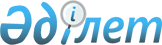 Мәртөк аудандық мәслихатының 2017 жылғы 22 желтоқсандағы № 116 "2018-2020 жылдарға арналған Мәртөк ауылдық округ бюджетін бекіту туралы" шешіміне өзгерістер енгізу туралы
					
			Мерзімі біткен
			
			
		
					Ақтөбе облысы Мәртөк аудандық мәслихатының 2018 жылғы 5 желтоқсандағы № 187 шешімі. Ақтөбе облысы Әділет департаментінің Мәртөк аудандық Әділет басқармасында 2018 жылғы 7 желтоқсанда № 3-8-196 болып тіркелді. Мерзімі өткендіктен қолданыс тоқтатылды
      Қазақстан Республикасының 2008 жылғы 4 желтоқсандағы Бюджет кодексінің 9-1 бабының 2 тармағына, 106 бабының 4 тармағына және 109-1 бабына, Қазақстан Республикасының 2001 жылғы 23 қаңтардағы "Қазақстан Республикасындағы жергілікті мемлекеттік басқару және өзін-өзі басқару туралы" Заңының 6 бабына сәйкес, Мәртөк аудандық мәслихаты ШЕШІМ ҚАБЫЛДАДЫ:
      1. Мәртөк аудандық мәслихатының 2017 жылғы 22 желтоқсандағы № 116 "2018-2020 жылдарға арналған Мәртөк ауылдық округ бюджетін бекіту туралы" (нормативтік құқықтық актілерді мемлекеттік тіркеу тізілімінде тіркелген № 5864, 2018 жылғы 26 қаңтарда Қазақстан Республикасы нормативтік құқықтық актілерінің электрондық түрдегі эталондық бақылау банкінде жарияланған) шешіміне келесідей өзгерістер енгізілсін:
      1 тармақта:
      1) тармақшасында:
      кірістер
      "371 971,8" сандары "352 766,8" сандарымен ауыстырылсын,
      оның ішінде:
      трансферттер түсімі
      "320 179" сандары "300 974" сандарымен ауыстырылсын;
      2) тармақшасында:
      шығындар
      "371 971,8" сандары "352 766,8" сандарымен ауыстырылсын.
      2. Осы шешімнің қосымшасына сәйкес көрсетілген шешімдегі 1 қосымшасы жаңа редакцияда жазылсын.
      3. Осы шешім 2018 жылғы 1 қаңтардан бастап қолданысқа енгізіледі. 2018 жылға арналған Мәртөк ауылдық округ бюджеті
					© 2012. Қазақстан Республикасы Әділет министрлігінің «Қазақстан Республикасының Заңнама және құқықтық ақпарат институты» ШЖҚ РМК
				
      Мәртөк аудандық мәслихаттың сессия төрағасы 

А. Кужаков

      Мәртөк аудандық мәслихат хатшысы 

Ә. Әлмұхамбетов
2018 жылғы 5 желтоқсандағы 
№ 187 Мәртөк аудандық мәслихаттың шешіміне қосымша2017 жылғы 22 желтоқсандағы № 116 Мәртөк аудандық мәслихаттың шешіміне 
1-қосымша
Санаты
Санаты
Санаты
Санаты
Сомасы, мың теңге
Сыныбы
Сыныбы
Сыныбы
Сомасы, мың теңге
Кіші сыныбы
Кіші сыныбы
Сомасы, мың теңге
Атауы
Сомасы, мың теңге
1
2
3
4
5
Кірістер
352 766,8
1
Салықтық түсiмдер
51 679
01
Табыс салығы
23 666
2
Жеке табыс салығы
23 666
04
Меншiкке салынатын салықтар
28 013
1
Мүлiкке салынатын салықтар
377
3
Жер салығы
2 682
4
Көлiк құралдарына салынатын салық
24 954
2
Салықтық емес түсімдер
113,8
01
Мемлекеттік меншіктен түсетін кірістер
45,9
5
Мемлекет меншігіндегі мүлікті жалға беруден түсетін кірістер
45,9
06
Басқа да салықтық емес түсімдер
67,9
1
Басқа да салықтық емес түсімдер
67,9
4
Трансферттердің түсімдері
300 974
02
Мемлекеттік басқарудың жоғары тұрған органдарынан түсетін трансферттер
300 974
3
Аудандардың (облыстық маңызы бар қаланың) бюджетінен трансферттер
300 974
Функционалдық топ
Функционалдық топ
Функционалдық топ
Функционалдық топ
Функционалдық топ
Сомасы, мың теңге
Функционалдық кіші топ
Функционалдық кіші топ
Функционалдық кіші топ
Функционалдық кіші топ
Сомасы, мың теңге
Бюджеттік бағдарламалардың әкімшісі
Бюджеттік бағдарламалардың әкімшісі
Бюджеттік бағдарламалардың әкімшісі
Сомасы, мың теңге
Бағдарлама
Бағдарлама
Сомасы, мың теңге
Атауы
Сомасы, мың теңге
1
2
3
4
5
6
Шығындар
352 766,8
01
Жалпы сипаттағы мемлекеттiк қызметтер
25 138,8
1
Мемлекеттiк басқарудың жалпы функцияларын орындайтын өкiлдi, атқарушы және басқа органдар
25 138,8
124
Аудандық маңызы бар қала, ауыл, кент, ауылдық округ әкімінің аппараты
25 138,8
001
Аудандық маңызы бар қала, ауыл, кент, ауылдық округ әкімінің қызметін қамтамасыз ету жөніндегі қызметтер
24 738,8
022
Мемлекеттік органның күрделі шығыстары
400
04
Бiлiм беру
100 680
1
Мектепке дейiнгi тәрбие және оқыту
100 680
124
Аудандық маңызы бар қала, ауыл, кент, ауылдық округ әкімінің аппараты
100 680
004
Мектепке дейінгі тәрбиелеу және оқыту және мектепке дейінгі тәрбиелеу және оқыту ұйымдарында медициналық қызмет көрсетуді ұйымдастыру
100 680
06
Әлеуметтiк көмек және әлеуметтiк қамсыздандыру
15 660
2
Әлеуметтiк көмек
15 660
124
Аудандық маңызы бар қала, ауыл, кент, ауылдық округ әкімінің аппараты
15 660
003
Мұқтаж азаматтарға үйде әлеуметтік көмек көрсету
15 660
07
Тұрғын үй-коммуналдық шаруашылық
72 225
3
Елді-мекендерді көркейту
72 225
124
Аудандық маңызы бар қала, ауыл, кент, ауылдық округ әкімінің аппараты
72 225
008
Елді мекендердегі көшелерді жарықтандыру
34 916
009
Елді мекендердің санитариясын қамтамасыз ету
2 000
011
Елді мекендерді абаттандыру мен көгалдандыру
35 309
12
Көлiк және коммуникация
137 113
1
Автомобиль көлiгi
137 113
124
Аудандық маңызы бар қала, ауыл, кент, ауылдық округ әкімінің аппараты
137 113
013
Аудандық маңызы бар қалаларда, ауылдарда, кенттерде, ауылдық округтерде автомобиль жолдарының жұмыс істеуін қамтамасыз ету 
14 001
045
Аудандық маңызы бар қалаларда, ауылдарда, кенттерде, ауылдық округтерде автомобиль жолдарын күрделі және орташа жөндеу
123 112
13
Басқалар
1 950
9
Басқалар
1 950
124
Аудандық маңызы бар қала, ауыл, кент, ауылдық округ әкімінің аппараты
1 950
040
Өңірлерді дамытудың 2020 жылға дейінгі бағдарламасы шеңберінде өңірлерді экономикалық дамытуға жәрдемдесу бойынша шараларды іске асыруға ауылдық елді мекендерді жайластыруды шешуге арналған іс-шараларды іске асыру
1 950
Функционалдық топ
Функционалдық топ
Функционалдық топ
Функционалдық топ
Функционалдық топ
Сомасы, мың теңге
Функционалдық кіші топ
Функционалдық кіші топ
Функционалдық кіші топ
Функционалдық кіші топ
Сомасы, мың теңге
Бюджеттік бағдарламалардың әкімшісі
Бюджеттік бағдарламалардың әкімшісі
Бюджеттік бағдарламалардың әкімшісі
Сомасы, мың теңге
Бағдарлама
Бағдарлама
Сомасы, мың теңге
Атауы
Сомасы, мың теңге
1
2
3
4
5
6
Таза бюджеттік кредиттеу
0
Санаты
Санаты
Санаты
Санаты
Сомасы, мың теңге
Сыныбы
Сыныбы
Сыныбы
Сомасы, мың теңге
Кіші сыныбы
Кіші сыныбы
Сомасы, мың теңге
Атауы
Сомасы, мың теңге
1
2
3
4
5
5
Бюджеттік кредиттерді өтеу
0
01
Бюджеттік кредиттерді өтеу
0
1
Мемлекеттік бюджеттен берілген бюджеттік кредиттерді өтеу
0
Функционалдық топ
Функционалдық топ
Функционалдық топ
Функционалдық топ
Функционалдық топ
Сомасы, мың теңге
Функционалдық кіші топ
Функционалдық кіші топ
Функционалдық кіші топ
Функционалдық кіші топ
Сомасы, мың теңге
Бюджеттік бағдарламалардың әкімшісі
Бюджеттік бағдарламалардың әкімшісі
Бюджеттік бағдарламалардың әкімшісі
Сомасы, мың теңге
Бағдарлама
Бағдарлама
Сомасы, мың теңге
Атауы
Сомасы, мың теңге
1
2
3
4
5
6
Қаржы активтерімен жасалатын операциялар бойынша сальдо
0
Қаржы активтерін сатып алу
0
Бюджет тапшылығы (профициті)
0
Бюджет тапшылығын қаржыландыру (профицитін пайдалану)
0
Санаты
Санаты
Санаты
Санаты
Сомасы, мың теңге
Сыныбы
Сыныбы
Сыныбы
Сомасы, мың теңге
Кіші сыныбы
Кіші сыныбы
Сомасы, мың теңге
Атауы
Сомасы, мың теңге
1
2
3
4
5
7
Қарыздар түсімдері
0
01
Мемлекеттік ішкі қарыздар
0
2
Қарыз алу келісім-шарттары
0
Функционалдық топ
Функционалдық топ
Функционалдық топ
Функционалдық топ
Функционалдық топ
Сомасы, мың теңге
Функционалдық кіші топ
Функционалдық кіші топ
Функционалдық кіші топ
Функционалдық кіші топ
Сомасы, мың теңге
Бюджеттік бағдарламалардың әкімшісі
Бюджеттік бағдарламалардың әкімшісі
Бюджеттік бағдарламалардың әкімшісі
Сомасы, мың теңге
Бағдарлама
Бағдарлама
Сомасы, мың теңге
Атауы
Сомасы, мың теңге
1
2
3
4
5
6
16
Қарыздарды өтеу
0
1
Қарыздарды өтеу
0